ПРОЕКТ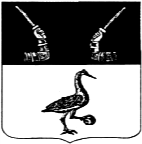 Администрация муниципального образованияПриозерский муниципальный район Ленинградской областиП О С Т А Н О В Л Е Н И Еот                       года   №   В целях развития и пропаганды физической культуры и спорта в муниципальном образовании Приозерский муниципальный район Ленинградской области, во исполнение постановления администрации от 23.07.2013 года № 1925 «Об утверждении Порядка разработки, реализации и оцени эффективности муниципальных программ муниципального образования Приозерский муниципальный район Ленинградской области» администрация МО Приозерский муниципальный район ЛО ПОСТАНОВЛЯЕТ:Утвердить муниципальную программу муниципального образования Приозерский  муниципальный район Ленинградской области  «Развитие физической культуры и спорта в муниципальном образовании Приозерский муниципальный район Ленинградской области на 2020-2022 годы» (Приложение ). Отделу по физической культуре, спорту и молодежной политике администрации при формировании бюджетной заявки на очередной финансовый год предусматривать ассигнования на реализацию программы муниципального образования Приозерский  муниципальный район Ленинградской области «Развитие физической культуры и спорта в муниципальном образовании Приозерский муниципальный район Ленинградской области на 2020-2022 годы».Опубликовать настоящее постановление в СМИ и разместить на официальном сайте администрации муниципального образования Приозерский муниципальный район Ленинградской области в сети Интернет.Контроль за исполнением данного постановления возложить на заместителя главы администрации по социальным вопросам Котову Л.А.Глава администрации                                                                                 А.Н. СоклаковЛист согласования прилагается.Исп. Бабак В.В. (35-657)Разослано: дело-2,  ОЭПиПД-1, КФ -1, СМИ-1, район. б-ка-1, отд. ФКСиМП-1, МБУ ФКС-1, от. кап. ст-ва-1, СШ-1, бас-н-1Утвержденапостановлением администрациимуниципального образованияПриозерский  муниципальныйрайон Ленинградской области           от                года №      (Приложение)Муниципальная программа муниципального образования Приозерский  муниципальный район Ленинградской области«РАЗВИТИЕ ФИЗИЧЕСКОЙ КУЛЬТУРЫ И СПОРТА В МУНИЦИПАЛЬНОМ ОБРАЗОВАНИИ Приозерский муниципальный район Ленинградской области на 2020-2022 годы».Ответственный исполнитель:Отдел по физической культуре, спорту и молодежной политике администрации муниципального образования  Приозерский  муниципальный район Ленинградской области. Начальник отделаФКСиМП_________________В.В. БабакНепосредственный исполнитель:Начальник отдела по физической культуре, спорту и молодежной политикеБабак В.В. тел. 35-657, эл. адрес molodprioz@yandex.ruМуниципальное образование Приозерский муниципальный район Ленинградской области 2019 годПАСПОРТмуниципальной программы «Развитие физической культуры и спорта в муниципальном образовании Приозерский муниципальный район Ленинградской области на 2020 – 2022 годы»Муниципальная программа«Развитие физической культуры и спорта в муниципальном образовании Приозерский муниципальный район Ленинградской областина 2020 – 2022 годы»1. Общая характеристика, основные проблемы и прогноз развития сферы реализации муниципальной программыЦели государственной политики в сфере физической культуры и спорта направлены на создание условий для ведения гражданами здорового образа жизни, развития массового спорта, системы подготовки спортивного резерва и создания современной спортивной инфраструктуры. Физическая культура и спорт органически связаны с фундаментальными основами общественного устройства и развития общества. Решение  важнейших общенациональных задач – улучшение состояния здоровья российской нации, осознание молодым поколением необходимости в здоровом образе жизни, в занятиях физической культурой и спортом, увеличение продолжительности жизни людей и преодоление демографического спада, зависит от развития физической культуры и спорта, от эффективного использования возможностей физической культуры и спорта в социально-экономическом развитии района.Реализация поставленных целей и задач способствует развитию человеческого потенциала, укреплению здоровья нации и успешному выступлению спортивных сборных команд Приозерского района на областных, всероссийских и международных спортивных соревнованиях высокого уровня. Достижение высоких спортивных результатов выдающимися спортсменами на всероссийских и международных спортивных соревнованиях оказывают большое влияние на пропаганду здорового образа жизни и популяризацию физической культуры и спорта среди населения. Это имеет неоценимое значение для привлечения детей и подростков к занятиям спортом в детско-юношеских спортивных школах, спортивных секциях и спортивных клубах. Знаменитые спортсмены всегда являются примером для юных спортсменов и ориентиром в достижении цели – спортивного результата.В настоящее время, существенным фактором, определяющим состояние здоровья населения, является поддержание оптимальной физической активности в течение всей жизни каждого гражданина. Роль спорта становится не только все более заметным социальным, но и политическим фактором. Привлечение широких масс населения к занятиям физической культурой и спортом, состояние здоровья населения и успехи на международных состязаниях являются доказательством жизнеспособности и духовной силы государства, а также его военной и политической мощи.Однако в настоящее время имеется ряд проблем, влияющих на развитие физической культуры и спорта, требующих оперативного решения, в том числе:- недостаточное привлечение населения к регулярным занятиям физической культурой;- низкий охват лиц с ограниченными возможностями здоровья и инвалидов занятиями адаптивной физической культурой;- несоответствие уровня материальной базы и инфраструктуры физической культуры и спорта, а также их моральный и физический износ, задачам массового спорта в районе; - отсутствие возможности для систематического занятия спортом у большинства граждан;- недостаточное количество профессиональных тренерских кадров;- низкая привлекательность занятий физической культурой и спортом среди населения и непопулярность ведения здорового образа жизни;- недостаточность активной пропаганды занятий физической культурой и спортом как составляющей здорового образа жизни. Эти проблемы вызывают ряд рисков:- снижение качества спортивной инфраструктуры в районе;- ухудшение физического развития, подготовки и здоровья населения;- снижение охвата населения, регулярно занимающегося спортом и физической культурой.По состоянию на 1 января 2019 года доля населения, систематически занимающегося физической культурой и спортом, в Приозерском районе, составила 49,0%, обеспеченность населения спортивными сооружениями, исходя из нормативной пропускной способности – 67,1%, в том числе: спортивными залами – 33,8%, плоскостными спортивными сооружениями – 47,5%, плавательными бассейнами – 4,7%.2. Приоритеты политики администрации муниципального образования Приозерский муниципальный район Ленинградской области в сфере реализации муниципальной программыПриоритетными задачами и действиями администрации муниципального образования Приозерский муниципальный район Ленинградской области в сфере реализации данной муниципальной программы являются:1.  Сохранение и совершенствование материально-технической базы и инфраструктуры физической культуры и спорта.Направления:- реконструкция и строительство объектов спортивной инфраструктуры.- укрепление и модернизация материально-технической базы учреждений физкультуры и спорта, детско-юношеских спортивных школ, обеспечение безопасного и эффективного функционирования спортивных объектов. - поддержание, пополнение и укрепление тренерского состава, работающего в системе подготовки спортивного резерва, и создание достойных условий для его работы.2. Укрепление здоровья населения и формирование здорового образа жизни.Направления:- организация пропаганды здорового образа жизни, занятий физической культурой и спортом;- обеспечение охраны здоровья детей и подростков;3. Создание благоприятных условий для увеличения охвата населения спортом и физической культурой.Направления: - проведение массовых спортивных мероприятий и соревнований на территории района;- проведение мероприятий по сохранению и укреплению здоровья детей, развитие детско-юношеского спорта.3. Цели, задачи ПрограммыОсновными целями Программы являются:1. Вовлечение различных групп населения Приозерского района в систематические занятия физической культурой и спортом по месту жительства.2. Создание необходимой инфраструктуры, обеспечивающей право каждого на свободный доступ к физической культуре и спорту как к необходимому условию развития физических, интеллектуальных и нравственных способностей личности, право на занятия физической культурой и спортом для всех категорий граждан и групп населения Приозерского района.Основными задачами Программы являются:1. развитие физической культуры и массового спорта в Приозерском районе;2. развитие адаптивной физической культуры и спорта для лиц с ограниченными возможностями здоровья и инвалидов;3. развитие объектов физической культуры и спорта в Приозерском районе;4. внедрение Всероссийского физкультурно – спортивного комплекса «Готов к труду и обороне»;5. развитие спорта высших достижений и системы подготовки спортивного резерва.4. Характеристика основных мероприятий муниципальной программы4.1. Развитие физической культуры и массового спорта в Приозерском районе	Основные мероприятия направлены на увеличение доли населения, систематически занимающегося физической культурой и спортом и разделяются на мероприятия по организации и проведению областных и межмуниципальных физкультурных мероприятий для всех групп населения, организацию подготовки и участия сборных команд Приозерского района в физкультурных и спортивных всероссийских мероприятиях, развитие детско-юношеского спорта, пропаганду физической культуры и спорта и организацию профессиональной подготовки и переподготовки специалистов по физической культуре и спорту.4.2. Развитие адаптивной физической культуры и спорта для лиц с ограниченными возможностями здоровья и инвалидов	Основные мероприятия направлены на увеличение доли лиц с ограниченными возможностями здоровья и инвалидов, систематически занимающихся физической культурой и спортом, в общей численности данной категории населения. Мероприятия разделяются на организацию и проведение районных физкультурных и спортивных мероприятий для инвалидов, подготовку и участие ведущих спортсменов-инвалидов и сборных команд Приозерского района в областных, во всероссийских и международных соревнованиях, открытие отделений адаптивной физической культуры и спорта в детско-юношеских спортивных школах.Развитие спортивных объектовОсновные мероприятия направлены на развитие спортивной инфраструктуры Приозерского района и обеспечение права граждан на свободный доступ к занятиям физической культурой и спортом. Мероприятия подразделяются на строительство многофункциональных спортивных комплексов, спортивных залов, плоскостных спортивных сооружений и стадионов, плавательных бассейнов, специализированных спортивных сооружений, реконструкцию и капитальный ремонт.4.4 Внедрение Всероссийского физкультурно-спортивного комплекса «Готов к труду и обороне»Внедрение Всероссийского физкультурно-спортивного комплекса «Готов к труду и обороне» предусматривает осуществление комплекса мер, необходимых для создания эффективной системы и обеспечения дальнейшего распространения инновационного опыта.  Основные мероприятия разделятся на проведение испытаний комплекса ГТО для различных возрастных групп, организацию массовых пропагандистских акций по продвижению Комплекса ГТО, проведение курсов повышения квалификации учителей физической культуры, работников образовательных организаций и организаторов физкультурно-спортивной работы, проведение зимних и летних фестивалей комплекса ГТО, спартакиады ГТО среди взрослого населения Приозерского района.5. Информация о ресурсном обеспечении ПрограммыОбщий объем финансирование Программы осуществляется за счет средств бюджета муниципального образования, который составляет 218294,2 тыс. рублей, в том числе: 2020 год – 80054,4 тыс. рублей, 2021 год – 65442,3 тыс. рублей, 2022 год – 72797,5 тыс. рублей.- на содержание муниципального бюджетного учреждения «Физкультурно-оздоровительный и спортивный комплекс «Юность» (плавательный бассейн) – 44525,4 тыс. рублей: 2020 год – 14535,2 тыс. рублей, 2021 год – 14851,2 тыс. рублей, 2022 год – 15139,0 тыс. рублей;- на содержание муниципального бюджетного учреждения «Центр физической культуры, спорта и молодежной политики» - 47127,0 тыс. рублей: 2020 год – 15571,3 тыс. рублей, 2021 год – 15693,8 тыс. рублей, 2022 год – 15861,9 тыс. рублей;- на содержание муниципального учреждения «Приозерская спортивная школа «Корела» - 96591,8 тыс. рублей: 2020 год – 25297,9 тыс. рублей, 2021 год – 32197,3 тыс. рублей, 2022 год – 39096,6  тыс. рублей.- на развитие физической культуры и массового спорта среди различных групп населения – 7275,0 тыс. рублей: 2020 год – 2425,0 тыс. рублей; 2021 год – 2425,0 тыс. рублей; 2022 год – 2425,0 тыс. рублей;- на развитие военно-патриотического воспитания молодежи средствами физической культуры и спорта и ВФСК ГТО – 420,0 тыс. рублей: 2020 год – 140,0 тыс. рублей; 2021 год – 140,0 тыс. рублей; 2022 год – 140,0 тыс. рублей;- на развитие массового детско-юношеского спорта – 75,0 тыс. рублей: 2020 год – 25,0 тыс. рублей, 2021 год 25,0 тыс. руб., 2022 год – 25,0 тыс. рублей;- на развитие адаптивной физической культуры и спорта –  60,0 тыс. рублей: 2020 год – 20,0 тыс. рублей, 2021 год – 20,0 тыс. рублей, 2022 год – 20,0 тыс. рублей;- на развитие материально-технического, научно-методического и медицинского обеспечения физической культуры и спорта – 270,0 тыс. рублей: 2020 год – 90,0 тыс. рублей; 2021 год – 90,0 тыс. рублей; 2022 год – 90,0 тыс. рублей.- на строительство и реконструкцию спортивных объектов  всего 66210,0 тыс. рублей, в том числе из местного бюджета 2020 год – 21950,0 тыс. рублей, 2021 год – финансирование не определено, 2022 год – финансирование не определено; из областного бюджета 2020 год – 44260,0 тыс. рублей, 2021 год – финансирование не определено; 2022 год – финансирование не определено.Финансирование программы и динамика финансирования отображены в Приложениях 1,2,4.Приложение 1 План мероприятий муниципальной программы «Развитие физической культуры и спорта в муниципальном образовании Приозерский муниципальный район Ленинградской области на 2020-2022 гг.»6. Ожидаемые результаты реализации ПрограммыСрок действия муниципальной программы рассчитан на 3 года с 2020 года по 2022 год. В результате реализации мероприятий муниципальной программы планируется достичь следующих результатов:Увеличить долю населения, систематически занимающегося физической культурой и спортом с 50 % в 2019 году до 53% в 2022 году.Увеличить долю обучающихся и студентов систематически занимающихся физической культурой и спортом, в общей численности обучающихся и студентов с 87 % в 2019 году до 89% в 2022 году.Увеличить долю лиц с ограниченными возможностями здоровья и инвалидов, систематически занимающихся физической культурой и спортом, в общей численности данной категории населения с 5% в 2019 год до 8 % в 2022 году.Целевые показатели Программы отображены в Приложении 3.7. Механизмы контроля и реализации ПрограммыКонтроль за ходом реализации мероприятий Программы осуществляется отделом по физической культуре, спорту и молодежной политике администрации.Общий контроль за выполнением Программы осуществляет начальник отдела  по физической культуре, спорту и молодежной политике администрации.Контроль за финансированием Программы осуществляет комитет финансов муниципального образования Приозерский муниципальный район Ленинградской области.Отдел по физической культуре, спорту и молодежной политике администрации  ежеквартально, в срок до 20 числа, следующего за кварталом, представляет отчет о ходе реализации мероприятий Программы в отдел экономической политики  и предпринимательской деятельности администрации.8. Нормативно-правовое обеспечение ПрограммыНормативно-правовое обеспечение Программы отображено в Приложении 5.9. Методика оценки эффективности Программы1. Настоящая Методика определяет порядок оценки результативности и эффективности реализации муниципальных программ.2. Для расчета эффективности реализации Программы (эффективности расходования бюджетных средств) используются индикаторы и показатели отчета о реализации Программы.3. Под результативностью понимается степень достижения запланированных показателей за счет реализации мероприятий Программы.Результативность измеряется путем сопоставления фактически достигнутых значений показателей с плановыми значениями.4. В качестве критериев оценки результативности реализации Программы и программных мероприятий используется индекс результативности и интегральная оценка результативности.5. Индекс результативности Программы (мероприятия) оценивается по каждому целевому показателю в год t и за расчетный период T:                                       Пфit                                Рit = ------,                                       Ппitгде:Рit - результативность достижения i-го показателя, характеризующего ход реализации Программы, в год t;Пфit - фактическое значение i-го показателя, характеризующего реализацию Программы, в год t;Ппit - плановое значение i-го показателя, характеризующего реализацию Программы, в год t;i - номер показателя Программы.6. Интегральная оценка результативности Программы в год t определяется по следующей формуле:                                  m                                 SUM Рit                                  1                            Ht = ------- x 100,                                    mгде:Ht - интегральная оценка результативности Программы в год t (в процентах);Рit - индекс результативности по i-му показателю <1> в год t;m - количество показателей Программы.--------------------------------<1> Все целевые и объемные показатели Программы являются равнозначными.7. Эффективность реализации Программы определяется как соотношение интегральной оценки результативности Программы и уровня финансирования:                                    Ht                              Эt = ---- x 100,                                    Stгде:Эt - эффективность Программы в год t;St - уровень финансирования Программы в год t, определяется как отношение фактического объема финансирования к запланированному объему финансирования в год t;Ht - интегральная оценка результативности Программы в год t.8. При завершении расчетов показателей формулируются выводы по оценке эффективности реализации Программы с учетом следующих критериев:значение показателя (Эt) от 90 до 110% - реализация Программы соответствует запланированным результатам при запланированном объеме расходов - запланированная эффективность реализации Программы;значение показателя (Эt) более 110% - эффективность реализации Программы более высокая по сравнению с запланированной;значение показателя (Эt) от 50 до 90% - эффективность реализации Программы более низкая по сравнению с запланированной;значение показателя (Эt) менее 50% - Программа реализуется неэффективно.9. В случае если эффективность реализации Программы более низкая по сравнению с запланированной или Программа реализуется неэффективно по итогам ежегодной оценки, формируется соответствующее заключение о внесении изменений в Программу или о досрочном прекращении реализации Программы.Приложение 2ПРОГНОЗсводных показателей муниципальных заданий на оказание муниципальных услуг муниципальное учреждение «Физкультурно-оздоровительный и спортивный комплекс «Юность»  (плавательный бассейн)ПРОГНОЗсводных показателей муниципальных заданий на оказание муниципальных услугмуниципальным учреждением «Приозерская спортивная школа «Корела»Приложение 3ЦЕЛЕВЫЕ ПОКАЗАТЕЛИ МУНИЦИПАЛЬНОЙ ПРОГРАММЫ«Развитие физической культуры и спорта в муниципальном образовании Приозерский муниципальный район Ленинградской области на 2020-2022 гг.»Приложение 4ДИНАМИКАФИНАНСИРОВАНИЯ МУНИЦИПАЛЬНОЙ ПРОГРАММЫ«РАЗВИТИЕ ФИЗИЧЕСКОЙ КУЛЬТУРЫ И СПОРТА В  МУНИЦИПАЛЬНОМ ОБРАЗОВАНИИ ПРИОЗЕРСКИЙ РАЙОН ЛЕНИНГРАДСКОЙ ОБЛАСТИ  НА 2020-2022 ГОДЫ»(тыс. рублей в ценах года начала реализации Программы)Приложение 5Сведения об основных мерах правового регулирования в сфере реализации муниципальной программы Об утверждении муниципальной программы муниципального образования Приозерский  муниципальный район Ленинградской области  «Развитие физической культуры и спорта в муниципальном образовании Приозерский муниципальный район Ленинградской области на 2020-2022 годы».Полное наименованиеРазвитие физической культуры и спорта в муниципальном образовании Приозерский муниципальный район Ленинградской области на 2020 – 2022 годы (далее – Программа)Ответственный исполнитель муниципальной программыОтдел по физической культуре, спорту и молодежной политике администрации муниципального образования Приозерский муниципальный район Ленинградской областиСоисполнитель программыОтдел капитального строительства администрации муниципального образования Приозерский муниципальный район Ленинградской областиСоисполнитель программыМуниципальное бюджетное учреждение физической культуры и спорта «Центр физической культуры, спорта и молодежной политики»Участники муниципальной программыМуниципальное бюджетное учреждение «Физкультурно-оздоровительный и спортивный комплекс «Юность» (плавательный бассейн); муниципальное бюджетное учреждение физической культуры и спорта «Центр физической культуры, спорта и молодежной политики»; МУ «Приозерская спортивная школа «Корела».Перечень подпрограммНе содержитЦели муниципальной программыВовлечение различных групп населения Приозерского района в систематические занятия физической культурой и спортом по месту жительства;создание необходимой инфраструктуры, обеспечивающей право каждого на свободный доступ к физической культуре и спорту как к необходимому условию развития физических, интеллектуальных и нравственных способностей личности, право на занятия физической культурой и спортом для всех категорий граждан и групп населения Приозерского района.Задачи муниципальной программы1. Развитие физической культуры и массового спорта в Приозерском районе.2. Развитие адаптивной физической культуры и спорта для лиц с ограниченными возможностями здоровья и инвалидов.3. Развитие спортивных объектов Приозерского района.4. Внедрение Всероссийского физкультурно-спортивного комплекса «Готов к труду и обороне».5 .Развитие спорта высших достижений и системы подготовки спортивного резерва.Целевые индикаторы и показатели Программы Доля населения, систематически занимающегося физической культурой и спортом:в 2020 году – 51%, в 2021 году – 52%, в 2022 году – 53%.Доля обучающихся и студентов, систематически занимающихся физической культурой и спортом, в общей численности обучающихся и студентов: в 2020 году – 88%, в 2021 году – 89%, в 2022 году – 89%;Доля лиц с ограниченными возможностями здоровья и инвалидов, систематически занимающихся физической культурой и спортом в общей численности данной категории населения: В 2020 году – 6%, в 2021году – 7%, в 2022 году – 8 %.Этапы и сроки реализации муниципальной программыПрограмма реализуется в один этап с 2020 года по 2022 год.Объем бюджетных ассигнований муниципальной программыОбъем финансирования Программы из бюджета муниципального образования – 218294,2             тыс. рублей, в том числе по годам:2020 год – 80054,4  тыс. рублей;2021 год – 65442,3  тыс. рублей;2022 год –  72797,5 тыс. рублей.Объем финансирования Программы из областного бюджета –     44260,0   тыс. рублей, в том числе по годам:2020 год –  44260,0  тыс. рублей;2021 год –   финансирование не определено;2022 год –    финансирование не определено.Ожидаемые результаты реализации ПрограммыВ результате реализации мероприятий Программы планируется достичь следующих результатов: увеличить долю населения, систематически занимающегося физической культурой и спортом с 50 % в 2019 году до 53 % в 2022 году;увеличить долю обучающихся и студентов систематически занимающихся физической культурой и спортом, в общей численности обучающихся и студентов с 87% в 2019 году до 89% в 2022 году.увеличить долю лиц с ограниченными возможностями здоровья и инвалидов, систематически занимающихся физической культурой и спортом, в общей численности данной категории населения с 5% в 2019 году до 8 % в 2022 году.№ п/пНаименование направлений, мероприятий, реализуемых в рамках направления.Ответственный исполнитель (ФИО, должность)СрокСрокСрокФинансирование (тыс. руб.)Финансирование (тыс. руб.)В том числе:В том числе:В том числе:В том числе:№ п/пНаименование направлений, мероприятий, реализуемых в рамках направления.Ответственный исполнитель (ФИО, должность)начало реализацииначало реализацииокончание реализацииФинансирование (тыс. руб.)Финансирование (тыс. руб.)2020 г.2021 г.2021 г.2022 г.12334556778Организация и проведение официальных физкультурных мероприятий среди населенияОрганизация и проведение официальных физкультурных мероприятий среди населенияОрганизация и проведение официальных физкультурных мероприятий среди населенияОрганизация и проведение официальных физкультурных мероприятий среди населенияОрганизация и проведение официальных физкультурных мероприятий среди населенияОрганизация и проведение официальных физкультурных мероприятий среди населенияОрганизация и проведение официальных физкультурных мероприятий среди населенияОрганизация и проведение официальных физкультурных мероприятий среди населенияОрганизация и проведение официальных физкультурных мероприятий среди населенияОрганизация и проведение официальных физкультурных мероприятий среди населенияОрганизация и проведение официальных физкультурных мероприятий среди населенияОрганизация и проведение официальных физкультурных мероприятий среди населения1.1.Содержание муниципального бюджетного учреждения «Физкультурно-оздоровительный и спортивный комплекс «Юность» (плавательный бассейн)МУ ФО СК «Юность»,Медведев М.В.2020 г.2020 г.2022 г.Федеральный бюджетФедеральный бюджет1.1.Содержание муниципального бюджетного учреждения «Физкультурно-оздоровительный и спортивный комплекс «Юность» (плавательный бассейн)МУ ФО СК «Юность»,Медведев М.В.2020 г.2020 г.2022 г.Областной бюджетОбластной бюджет1.1.Содержание муниципального бюджетного учреждения «Физкультурно-оздоровительный и спортивный комплекс «Юность» (плавательный бассейн)МУ ФО СК «Юность»,Медведев М.В.2020 г.2020 г.2022 г.Местный бюджетМестный бюджет14851,214851,214851,215139,01.1.Содержание муниципального бюджетного учреждения «Физкультурно-оздоровительный и спортивный комплекс «Юность» (плавательный бассейн)МУ ФО СК «Юность»,Медведев М.В.2020 г.2020 г.2022 г.Прочие источникиПрочие источники1.2.Содержание муниципального бюджетного учреждения «Центр физической культуры, спорта и молодежной политики» МБУ ФКиС «Центр ФКС и МП» Солодухин С.В.2020 г.2020 г.2022 г.Федеральный бюджетФедеральный бюджет1.2.Содержание муниципального бюджетного учреждения «Центр физической культуры, спорта и молодежной политики» МБУ ФКиС «Центр ФКС и МП» Солодухин С.В.2020 г.2020 г.2022 г.Областной бюджетОбластной бюджет1.2.Содержание муниципального бюджетного учреждения «Центр физической культуры, спорта и молодежной политики» МБУ ФКиС «Центр ФКС и МП» Солодухин С.В.2020 г.2020 г.2022 г.Местный бюджетМестный бюджет15571,315693,815693,815861,91.2.Содержание муниципального бюджетного учреждения «Центр физической культуры, спорта и молодежной политики» МБУ ФКиС «Центр ФКС и МП» Солодухин С.В.2020 г.2020 г.2022 г.Прочие источникиПрочие источники1.3.Развитие физической культуры и массового спорта среди различных групп населенияОтдел по физической культуре, спорту и молодежной политике,Бабак В.В.2020 г.2020 г.2022 г.Федеральный бюджетФедеральный бюджет1.3.Развитие физической культуры и массового спорта среди различных групп населенияОтдел по физической культуре, спорту и молодежной политике,Бабак В.В.2020 г.2020 г.2022 г.Областной бюджетОбластной бюджет1.3.Развитие физической культуры и массового спорта среди различных групп населенияОтдел по физической культуре, спорту и молодежной политике,Бабак В.В.2020 г.2020 г.2022 г.Местный бюджетМестный бюджет2425,02425,02425,02425,01.3.Развитие физической культуры и массового спорта среди различных групп населенияОтдел по физической культуре, спорту и молодежной политике,Бабак В.В.2020 г.2020 г.2022 г.Прочие источникиПрочие источники1.4.Развитие массового детско-юношеского спортаОтдел по физической культуре, спорту и молодежной политике,Бабак В.В.2020 г.2020 г.2022 г.Федеральный бюджетФедеральный бюджет1.4.Развитие массового детско-юношеского спортаОтдел по физической культуре, спорту и молодежной политике,Бабак В.В.2020 г.2020 г.2022 г.Областной бюджетОбластной бюджет1.4.Развитие массового детско-юношеского спортаОтдел по физической культуре, спорту и молодежной политике,Бабак В.В.2020 г.2020 г.2022 г.Местный бюджетМестный бюджет25,025,025,025,01.4.Развитие массового детско-юношеского спортаОтдел по физической культуре, спорту и молодежной политике,Бабак В.В.2020 г.2020 г.2022 г.Прочие источникиПрочие источники1.5.Военно-патриотическое воспитание молодежи средствами физической культуры и спорта и ВФСК ГТООтдел по физической культуре, спорту и молодежной политике,Бабак В.В.2020 г.2020 г.2022 г.Федеральный бюджетФедеральный бюджет1.5.Военно-патриотическое воспитание молодежи средствами физической культуры и спорта и ВФСК ГТООтдел по физической культуре, спорту и молодежной политике,Бабак В.В.2020 г.2020 г.2022 г.Областной бюджетОбластной бюджет1.5.Военно-патриотическое воспитание молодежи средствами физической культуры и спорта и ВФСК ГТООтдел по физической культуре, спорту и молодежной политике,Бабак В.В.2020 г.2020 г.2022 г.Местный бюджетМестный бюджет140,0140,0140,0140,01.5.Военно-патриотическое воспитание молодежи средствами физической культуры и спорта и ВФСК ГТООтдел по физической культуре, спорту и молодежной политике,Бабак В.В.2020 г.2020 г.2022 г.Прочие источникиПрочие источники1.6.Развитие адаптивной физической культуры и спортаОтдел по физической культуре, спорту и молодежной политике,Бабак В.В.2020 г.2020 г.2022 г.Федеральный бюджетФедеральный бюджет1.6.Развитие адаптивной физической культуры и спортаОтдел по физической культуре, спорту и молодежной политике,Бабак В.В.2020 г.2020 г.2022 г.Областной бюджетОбластной бюджет1.6.Развитие адаптивной физической культуры и спортаОтдел по физической культуре, спорту и молодежной политике,Бабак В.В.2020 г.2020 г.2022 г.Местный бюджетМестный бюджет20,020,020,020,01.6.Развитие адаптивной физической культуры и спортаОтдел по физической культуре, спорту и молодежной политике,Бабак В.В.2020 г.2020 г.2022 г.Прочие источникиПрочие источники1.7.Развитие медицинского обеспечения физической культуры и спортаОтдел по физической культуре, спорту и молодежной политике,Бабак В.В.2020 г.2020 г.2022 г.Федеральный бюджетФедеральный бюджет1.7.Развитие медицинского обеспечения физической культуры и спортаОтдел по физической культуре, спорту и молодежной политике,Бабак В.В.2020 г.2020 г.2022 г.Областной бюджетОбластной бюджет1.7.Развитие медицинского обеспечения физической культуры и спортаОтдел по физической культуре, спорту и молодежной политике,Бабак В.В.2020 г.2020 г.2022 г.Местный бюджетМестный бюджет90,090,090,090,01.7.Развитие медицинского обеспечения физической культуры и спортаОтдел по физической культуре, спорту и молодежной политике,Бабак В.В.2020 г.2020 г.2022 г.Прочие источникиПрочие источникиРеализация программ спортивной подготовки Реализация программ спортивной подготовки Реализация программ спортивной подготовки Реализация программ спортивной подготовки Реализация программ спортивной подготовки Реализация программ спортивной подготовки Реализация программ спортивной подготовки Реализация программ спортивной подготовки Реализация программ спортивной подготовки Реализация программ спортивной подготовки Реализация программ спортивной подготовки Реализация программ спортивной подготовки 2.1.Муниципальное учреждение «Приозерская спортивная школа «Корела»МУ «СШ Корела»,Нестеренко Н.ИМУ «СШ Корела»,Нестеренко Н.И2020 г.2022 г.Федеральный бюджет2.1.Муниципальное учреждение «Приозерская спортивная школа «Корела»МУ «СШ Корела»,Нестеренко Н.ИМУ «СШ Корела»,Нестеренко Н.И2020 г.2022 г.Областной бюджет2.1.Муниципальное учреждение «Приозерская спортивная школа «Корела»МУ «СШ Корела»,Нестеренко Н.ИМУ «СШ Корела»,Нестеренко Н.И2020 г.2022 г.Местный бюджет25297,925297,932197,339096,639096,62.1.Муниципальное учреждение «Приозерская спортивная школа «Корела»МУ «СШ Корела»,Нестеренко Н.ИМУ «СШ Корела»,Нестеренко Н.И2020 г.2022 г.Прочие источникиМатериально-техническое, научно-методическое и медицинское обеспечение физической культуры и спортаМатериально-техническое, научно-методическое и медицинское обеспечение физической культуры и спортаМатериально-техническое, научно-методическое и медицинское обеспечение физической культуры и спортаМатериально-техническое, научно-методическое и медицинское обеспечение физической культуры и спортаМатериально-техническое, научно-методическое и медицинское обеспечение физической культуры и спортаМатериально-техническое, научно-методическое и медицинское обеспечение физической культуры и спортаМатериально-техническое, научно-методическое и медицинское обеспечение физической культуры и спортаМатериально-техническое, научно-методическое и медицинское обеспечение физической культуры и спортаМатериально-техническое, научно-методическое и медицинское обеспечение физической культуры и спортаМатериально-техническое, научно-методическое и медицинское обеспечение физической культуры и спортаМатериально-техническое, научно-методическое и медицинское обеспечение физической культуры и спортаМатериально-техническое, научно-методическое и медицинское обеспечение физической культуры и спорта3.1.Строительство и реконструкция спортивных объектовОтдел капитального строительства2020 г.2020 г.2022 г.Федеральный бюджетФедеральный бюджет3.1.Строительство и реконструкция спортивных объектовОтдел капитального строительства2020 г.2020 г.2022 г.Областной бюджетОбластной бюджет44260,03.1.Строительство и реконструкция спортивных объектовОтдел капитального строительства2020 г.2020 г.2022 г.Местный бюджетМестный бюджет21950,03.1.Строительство и реконструкция спортивных объектовОтдел капитального строительства2020 г.2020 г.2022 г.Прочие источникиПрочие источники3.1.1.Капитальный ремонт стадиона по ул. Калинина, д. 41А  города Приозерска ЛООтдел капитального строительства2020 г.2020 г.2022 г.Федеральный бюджетФедеральный бюджет3.1.1.Капитальный ремонт стадиона по ул. Калинина, д. 41А  города Приозерска ЛООтдел капитального строительства2020 г.2020 г.2022 г.Областной бюджетОбластной бюджет44260,03.1.1.Капитальный ремонт стадиона по ул. Калинина, д. 41А  города Приозерска ЛООтдел капитального строительства2020 г.2020 г.2022 г.Местный бюджетМестный бюджет21300,03.1.1.Капитальный ремонт стадиона по ул. Калинина, д. 41А  города Приозерска ЛООтдел капитального строительства2020 г.2020 г.2022 г.Прочие источникиПрочие источники3.1.2.Капитальный ремонт здания спорткомплекса по ул. Калинина, д. 41А города Приозерска ЛО, ПИР  Отдел капитального строительства2020 г.2020 г.2022 г.Федеральный бюджетФедеральный бюджет3.1.2.Капитальный ремонт здания спорткомплекса по ул. Калинина, д. 41А города Приозерска ЛО, ПИР  Отдел капитального строительства2020 г.2020 г.2022 г.Областной бюджетОбластной бюджет3.1.2.Капитальный ремонт здания спорткомплекса по ул. Калинина, д. 41А города Приозерска ЛО, ПИР  Отдел капитального строительства2020 г.2020 г.2022 г.Местный бюджетМестный бюджет650,03.1.2.Капитальный ремонт здания спорткомплекса по ул. Калинина, д. 41А города Приозерска ЛО, ПИР  Отдел капитального строительства2020 г.2020 г.2022 г.Прочие источникиПрочие источникиИТОГО:124314,465442,365442,372797,5НаименованиеЗначение показателя объема услугиЗначение показателя объема услугиЗначение показателя объема услугиЗначение показателя объема услугиРасходы районного бюджета на оказание муниципальной услуги, тысяч рублейРасходы районного бюджета на оказание муниципальной услуги, тысяч рублейРасходы районного бюджета на оказание муниципальной услуги, тысяч рублейРасходы районного бюджета на оказание муниципальной услуги, тысяч рублейРасходы районного бюджета на оказание муниципальной услуги, тысяч рублейНаименованиеочередной год 20192020-первый год планового периода2021-второй год планового периода2022-третий год планового периодаочередной год очередной год 2020-первый год планового периода2021-второй год планового периода2022-третий год планового периода1234566789Наименование услуги и ее содержание:Показатель объема услугичеловекчеловекчеловекчеловекчеловектыс. руб.тыс. руб.тыс. руб.тыс. руб.Спортивная подготовка по олимпийским видам спорта. Плавание. Этап начальной подготовки.45004500450045004788,74788,74500,04590,04680,0Спортивная подготовка по олимпийским видам спорта. Плавание. Тренировочный этап (этап спортивной специализации)73007300730073007768,47768,47225,107507,27651,0Проведение занятий физкультурно-спортивной направленности по месту проживания граждан18001800180018001915,51915,51908,01836,01872,0Организация и проведение официальных физкультурных (физкультурно-оздоровительных) мероприятий600600600600638638601,4612,0624,0Организация и проведение физкультурных и спортивных  мероприятий в рамках всероссийского физкультурно-спортивного комплекса «Готов к труду и обороне» (ГТО)300300300300319,8319,8300,7306,0312,0ВСЕГО:1450014500145001450015 430,415 430,414 535,214851,215139,0НаименованиеЗначение показателя объема услугиЗначение показателя объема услугиЗначение показателя объема услугиЗначение показателя объема услугиРасходы районного бюджета на оказание муниципальной услуги, тыс. руб.Расходы районного бюджета на оказание муниципальной услуги, тыс. руб.Расходы районного бюджета на оказание муниципальной услуги, тыс. руб.Расходы районного бюджета на оказание муниципальной услуги, тыс. руб.Наименованиеочередной год2020 г. – первый год планового периода2021 г. – второй год планового периода2022 г. – третий год планового периодаочередной год2020 г. – первый год планового периода2021 г. – второй год планового периода2022 г. – третий год планового периодаНаименование услуги и ее содержание:Показатель объема услуги:человекчеловекчеловекчеловектыс. руб.тыс. руб.тыс. руб.тыс. руб.Массовый спорт1901801701604959,05972,46476,47035,1Спорт высших достижений41942043044014341,419325,525720,932061,2ИТОГО:60960060060019300,425297,932197,339096,6№Наименование целевого показателя муниципальной программыЕд. изм.Значение целевых показателейЗначение целевых показателейЗначение целевых показателейСправочно:базовое значение целевого показателя (на начало реализации программы)№Наименование целевого показателя муниципальной программыЕд. изм.по итогам1-ого года реализации(2020 год)по итогам2-ого года реализации(2021 год)по итогам3-его года реализации(2022 год)Справочно:базовое значение целевого показателя (на начало реализации программы)1.Доля населения, систематически занимающегося физической культуройколичество человек в % соотношении от общей численности населения района51%52%53%50%2.Доля обучающихся и студентов, систематически занимающихся физической культурой и спортом, в общей численности обучающихся и студентовколичество человек в % соотношении от общей численности обещающихся и студентов88%89%89%87%3.Доля лиц с ограниченными возможностями здоровья и инвалидов, систематически занимающихся физической культурой и спортом в общей численности данной категории населенияколичество человек в % соотношении от общей численности данной категории населения 6%7%8%5%Источники и направления расходов Финансовые затратыФинансовые затратыФинансовые затратыИсточники и направления расходов 2020 год2021 год2020 годЗатраты - всего                  124314,465442,372797,5в том числе:                     федеральный бюджет               областной бюджет                 44260,0местные бюджеты                  80054,465442,372797,5прочие источники                 Из общего объема затрат:         затраты на капитальные вложения  в том числе:                     федеральный бюджет               областной бюджет                 местные бюджеты                  прочие источники                 Затраты на НИОКР                 в том числе:                     федеральный бюджет               областной бюджет                 местные бюджеты                  прочие источники                 Затраты на прочие нужды          в том числе:                     федеральный бюджет               областной бюджет                 44260,0местные бюджеты                  80054,465442,372797,5прочие источники                 № п/пВид нормативного правового актаОсновные положения нормативного правового актаОтветственный исполнитель и соисполнительСроки принятия123451.Федеральный закон от 04 декабря 2007 г. № 329 – ФЗ «О физической культуре и спорте в Российской Федерации»Устанавливает правовые, организационные, экономические и социальные основы деятельности в области физической культуры и спорта в Российской Федерации, определяет основные принципы законодательства о физической культуре и спорте2.Областной закон от 30 декабря 2009 года №118-оз «О физической культуре и спорте в Ленинградской области»Регулирует отношения в сфере физической культуры и спорта, определяет систему организации управления физической культурой и спортом и устанавливает дополнительное материальное обеспечение отдельных категорий граждан в Ленинградской области3.Постановление «О муниципальной программе муниципального образования Приозерский  муниципальный район Ленинградской области  «Развитие физической культуры и спорта в муниципальном образовании Приозерский муниципальный район Ленинградской области на 2020-2022 годы»Отдел по физической культуре, спорту и молодежной политикеадминистрации муниципального образования Приозерский муниципальной район Ленинградской областидекабрь. 2019 года